  Tick to show which objectives were covered Science      Pink highlight to show pupil has understood       Pupil to colour face to show how they felt they understood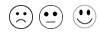  ScienceEveryday MaterialsYear 2Self Assessment• Do I understand why a material is suitable or not suitable for a specific purpose using the vocabulary, opaque, transparent and translucent, reflective, non-reflective, flexible, rigid?Can I label a picture or diagram of an object made from a combination of different materials describing their properties? (e.g. house is made from bricks, slate, glass because …)Do I understand what properties a suitable material needs to have?Do I know how the shape of a material can be changed in a variety of ways - squashing, bending, twisting and stretching?